IMPULS WEDSTRIJD!  Zondag 9 april 2017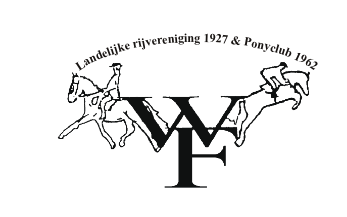 Paardensportvereniging  West-Friesland organiseert ZONDAG 9 APRIL 2017op ons eigen terrein te Schagerburg
t/o de Schagerweg 97Zondagochtend mennen (op het gras). 2 proefjes mogelijk.Daarna is er de mogelijkheid om 2 dressuurproefjes te rijden op het gras.Aanvankelijk zal er ’s middags in de bak gesprongen kunnen worden! Deze keer gaan we puntenspringen!!!!! 
Kom en maak het mee!!’s morgens: MENNEN: Er kunnen  2 proefjes verreden worden. (op gras)’s middags: DRESSUUR: Er kunnen 2 proefjes verreden worden (op gras)SPRINGEN: Deze keer gaan we ‘puntenspringen’!!  Afhankelijk van de animo voor het mennen zullen we vooralsnog in de bak springen. Indien er geen animo is voor het mennen kunnen we op het gras springen. Voor het springen adviseren wij een bodyprotector en een goede veiligheidscap aan en op te hebben.
Verzoek: KOM OP TIJD OM JE EIGEN PARCOURS TE BEPALEN! Inschrijfgeld springen € 6,00Inschrijfgeld dressuur paarden € 7,00 per proef en voor de pony’s € 6,00 per proefInschrijfgeld mennen € 7,00Inschrijving sluit een week voor de wedstrijddatum of wanneer het maximale aantal starts is bereikt.Geef je op bij mij connybaltus@ hotmail.com Tel.nr. 0630802495 wel graag na 17.00 bellen in verband met werk.De startlijst wordt uiterlijk woensdag’s voor de wedstrijd geplaatst op startlijsten en facebook en onze site http://www.everyoneweb.com/WestFriesland Tot 9 april 2017PSV West Friesland. Conny Baltus